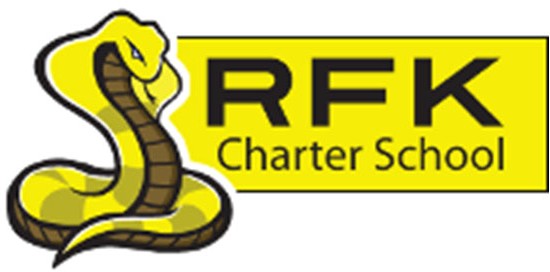 4300 Blake Rd. SW Albuquerque, NM 87121PHONE: 505‐243‐1118	FAX: 505‐242‐7444MissionRFK Charter School prepares, motivates, and supports students to achieve their college and career goals in partnership with their families and the community.Governance Council Meeting Minutes Thursday, October 20, 2022 @ 4:30 p.m.All council members:Roll Call:Mark WalchLawrence BarelaSylvia McCleary April GallegosMichelle ColemanAngel GarciaZoom:None in attendanceAbsent:Trey HammondQuorum: YesStaff:Robert BaadeIrene Sanchez Aaron ArellanoGuests:None in attendanceApproval of Agenda:Sylvia McCleary makes the motion to approve the October 20, 2022, Agenda. Angel Garcia seconded the motion. The motion passed unanimously.Approval of meeting minutes:Lawrence Barela makes a motion for approval of the September 15, 2022, meeting minutes. Angel Garcia seconded the motion. The motion passed unanimously.   Public Comment:Report on status of two information gathering projects:The conversation with Katie Avery and Dr. Williams about information gathering was tabled until a “Formal Invitation” or a “Formal Interview” took place.  Mr.  Baade also touches on these matters in the Executive Directors Report.  The Middle School / High School reports on matters of this subject a bit as well.Open Conversation:April Gallegos spoke about her attendance along with Rosemary Anderson (RFK Intern) at “Keep NM Alive”. An event which the City of Albuquerque and Bernalillo County Behavioral Health Initiative hosted “A CONVERSATION ABOUT FENTANYL”. A community-wide fentanyl summit as an introduction to an extensive fentanyl awareness campaign to immerse the community in an education process to combat this life ending and family-shattering drug.  Mr. Baade stated that as a member of the Bernalillo County Behavioral Health Initiative, prevention is key! Then gives a brief example of how RFK in the past had a presentation for students then again in the evening for the families of the students.  The turnout was pretty good.  Mr. Baade will seek out some connections to possibly get to RFK and give a presentation to the students.  Mr. Baade states, “Students have a fear of going home and seeing something that they cannot understand”. Middle School Update / High School Update:Middle School Principal, Aaron Arellano reports for both RFK Charter High School and RFK Charter Middle School due to High School Principal, Shawn Morris’ currently away for training workshops. Mr.  Arellano wants to thank YCC students for a great job over the summer and mentioned they were on the news.  “We are all very proud!”RFK has officially ended the first nine-week grading period and has entered the second. Results have not yet come in.On the week of October 10, 2022, the sophomore class participated in the PSA and due to this, students attended an “alternative schedule”.  Mr. Arellano reports a good student turn out!!A team from the high school last week also participated in a two-day training session with John Hopkins in Albuquerque. The focus was on early warning systems, milestones, and pathways.Dr. Williams continues working with students and currently also working with CNM on developing “Career Pathways”.  Welding, Film and Culinary Arts have already started, and we are looking forward to having Early Childhood Development.According to Power Schools, student enrollment consists of 300 at the High School and 81 at the middle school. Totaling 381.  At the Middle School, two students, one eighth grader and one seventh grader are to start on Monday Oct. 31, 2022.New Vape detectors are being installed in the bathrooms.Lastly, two EA’s have gladly agreed to do Gaming and Basic Culinary Arts with MS students after school. Mr. Arellano adds that his goal is to implement academic curricular into any/all the afterschool programs. He then states, “As far as staff, nothing has changed and both Principle Shawn Morris and Myself are happy and pleased with our team! We've got a great group of hard-working individuals at both the Middle School and the High School.  Equity Council Update:Robert Baade explained that RFK has not formed an Equity Board since the State decided to pull it.  As of now, the State is requiring an Equity Board. Lawrence Barela and April Gallegos have shared an interest.Finance Committee Report for September 2022 – Discussion / Approval / Vote:Sylvia McCleary makes a motion to approve the September 30, 2022, Finance Report.  Michelle Coleman seconded the motion.  All in favor.  Motion passes unanimously.Cash Disbursements:Lawrence Barela makes a motion to approve the September Cash Disbursements in the amount of $675,621.34.  Angel Garcia seconded the motion.  All in favor.  Motion passes unanimously.BARS:Lawrence Barela makes a motion to approve Bar # 001-051-2223-0005-I, Fund 27017 GOB Library. Amount totaling $1,052.00.  Angel Garcia seconded the motion. All in favor.  Motion passes unanimously.Lawrence Barela makes a motion to approve Bar # 001-051-2223-0006-I, Fund 31400 Legislative Approp.  Amount totaling $ 12.915.00.  Angel Garcia seconded the motion.  All in favor.  Motion passes unanimously.Lawrence Barela makes a motion to approve Bar # 001-051-2223-0010-IB, Fund 24175 Carl Perkins Secondary.  Amount totaling $ 9363.00.  Angel Garcia seconded the motion.  All in favor.  Motion passes unanimously.Lawrence Barela makes a motion to approve Bar # 001-051-2223-0011-IB, Fund 26107 Ed. Fellows.  Amount totaling $ 104,190.00.  Angel Garcia seconded the motion.  All in favor.  Motion passes unanimously.Lawrence Barela makes a motion to approve Bar # 001-051-2223-0012-I, Fund 29102 Whole Kids Foundation.  Amount totaling $ 3,000.00.  Angel Garcia seconded the motion.  All in favor.  Motion passes unanimously.Lawrence Barela makes a motion to approve Bar # 001-051-2223-0013-IB, Fund 31200 PSCOC.  Amount totaling $ 280, 972.00.  Angel Garcia seconded the motion.  All in favor.  Motion passes unanimously.Lawrence Barela makes a motion to approve Bar # 001-051-2223-0014-IB, Fund 27202 Open Science Ed. Amount totaling $ 1,700.00.  Angel Garcia seconded the motion.  All in favor.  Motion passes unanimously.Lawrence Barela makes a motion to approve Bar # 001-051-222-0015-IB, Fund. 29130 NM Alliance School Based Healthcare.  Amount totaling $ 10,000.00.  Angel Garcia seconded the motion.  All in favor.  Motion passes unanimously.Executive Report:Mr. Baade report was covered throughout the meeting.New GC Members:Lawrence Barela makes a motion to approve new GC board member, Parras.  April Gallegos seconded the motion.  All in favor.  Motion passes unanimously.  A conversation / interview will be held for possibly of Training hours: GC members who have not finished their training are encouraged to get this doneAdjourn:Lawrence Barela makes a motion to adjourn the meeting at 6:26 p.m.